Actions Taken Since Last Meeting: Sep. 9, 2016: September CFPC Coalition Meeting: 16 ppl attend w/agenda including Oct. 6 instructions & promoting Oct 22, “National Rx Take Back Day.”Sep. 27, 2016: 8 ppl attend training in Florham Park by Partnership for a Drug-Free NJ to understand work on 10/6/16, “Knock Out Opiate Abuse Day.” Sep. 30, 2016 8 Volunteers pick up materials for distribution to medical professionals and community at large on Oct. 6, 2016Oct. 6, 2016 Volunteers and coalition staff distributed new CDC guidelines to ~ 135 physicians, in Sussex & Warren Counties.Oct. 10, 2016 provided training for 30 school nurses from Sussex, Morris & Warren counties on addiction, opiates and Narcan administration.Oct. 11, 2016: Newton P.D. brought Mobile Rx disposal box to local subsidized housing complex where ~20ppl disposed of unwanted Rx medications.Oct. 14, 2016: October CFPC Coalition Meeting; 18 ppl reviewed success of Oct 6 activities and discussed following up with physiciansNov. 10, 2016: sent follow-up letter to 60 prescribers encouraging continued contact to receive info. re: addiction, treatment and recovery resourcesNov. 11, 2016: met with staff of Dr. Storch, Vitolo & Siegfried, Sparta delivering additional CDC guidelines and Rx disposal site postersNov. 30, 2016: Met with Zufall Medical Center Manager and staff, Newton, (followed-up w/email re: CDC guidelines, PMP and Rx disposal sites.)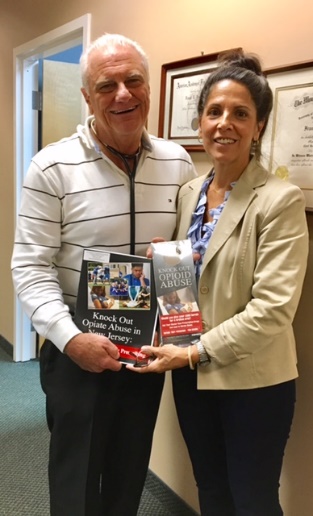 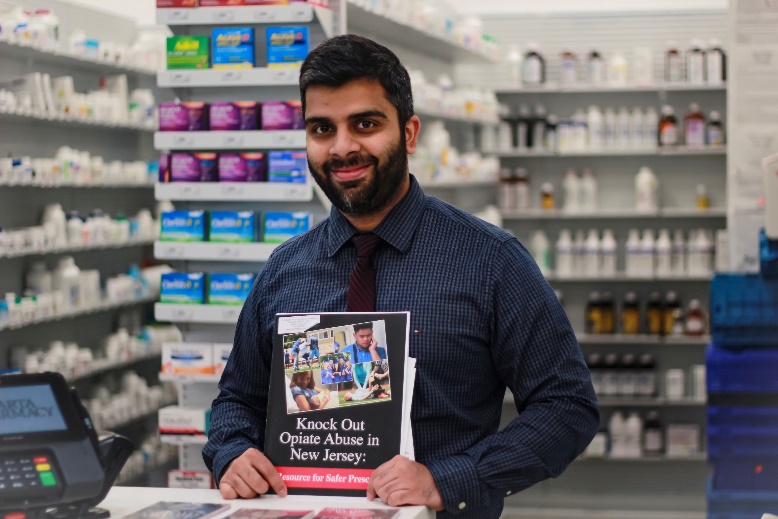 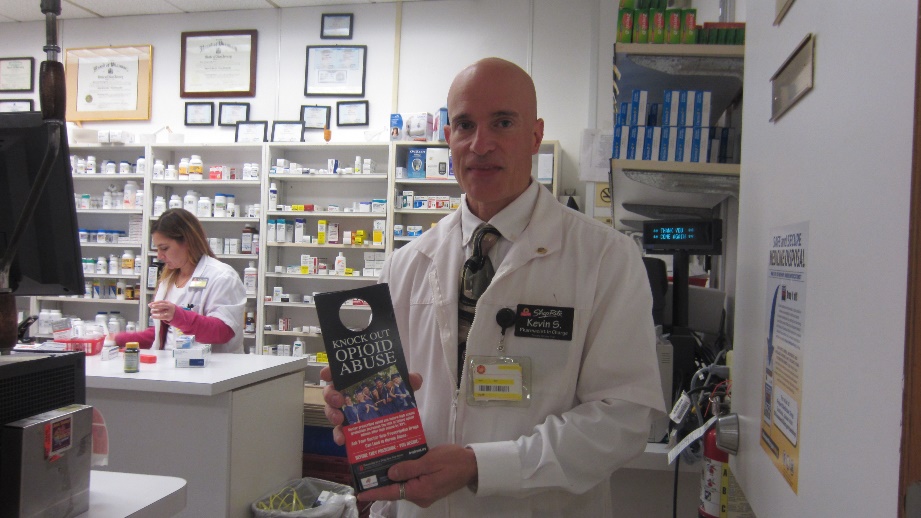 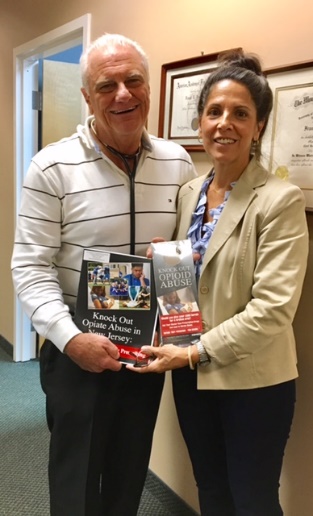 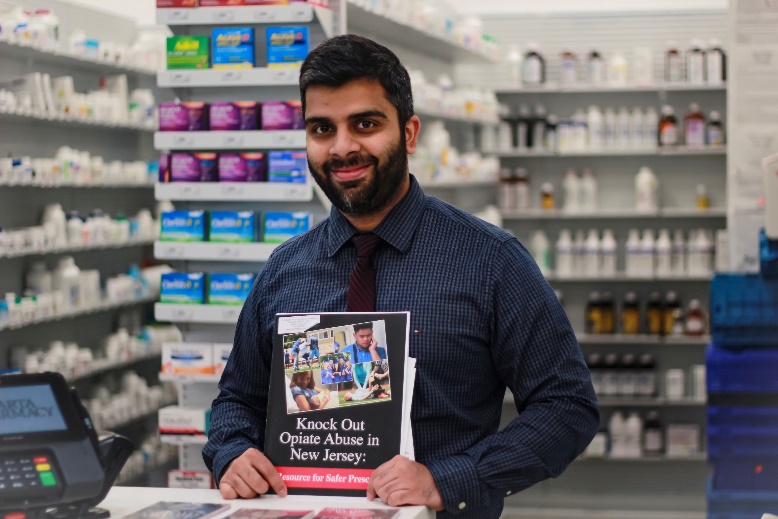 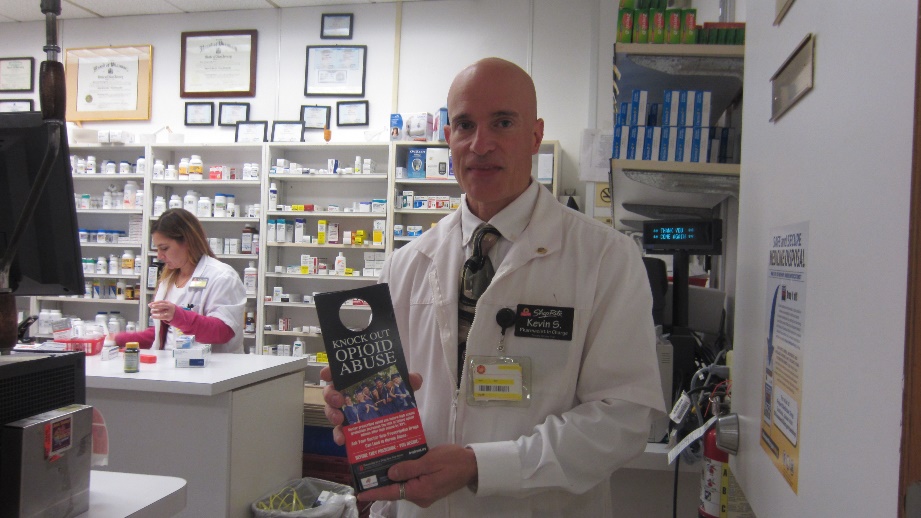 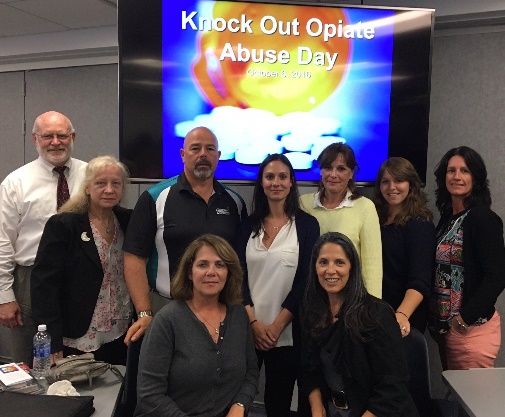 Need to Make Updates to Action Steps (Identify Action Step being revised or mark as NEW)Strategy 1 & 2 Action Step 4. Do No Harm Symposium confirmed w/ Atlantic Health; NMC Romano Conference Center; April 6, 2017Action/By Who/By When:Need to Make Updates to Strategies or Metrics____	Yes		_____ No	If yes, please list updates below:Need Data, Research or Technical Support_____ Yes		_____ No	If yes, please specify need: ___________________________________________________________Key Decisions, Notes, Meeting Summary:Next Workgroup Meeting (Date, Time, Place): ____________________________________________________________________________________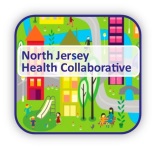 Workgroup County/Name/DateWorkgroup County/Name/DateCounty/Workgroup: Sussex/Substance Use DisordersMeeting Date: September 30, 2016, October 6, 2016County/Workgroup: Sussex/Substance Use DisordersMeeting Date: September 30, 2016, October 6, 2016Sign-in Sheet/AttendeesSign-in Sheet/AttendeesSign-in Sheet/AttendeesSign-in Sheet/AttendeesSign-in Sheet/AttendeesName:Organization:Email (if new group member or new email address):Annmarie ShaferCenter for Prevention and CounselingJodie Lukerjodieluker@yahoo.co.ukBecky CarlsomCenter for Prevention and CounselingTina AueCenter for Prevention and Counseling Nick LoizziSubstance Abuse Coordinator/Municipal Alliance Coordinator